УтвержденаПостановлением Администрации поселка Хомутовка Хомутовского района Курской областиот «13» декабря 2021 г. № ___ДОКУМЕНТАЦИЯ ОБ АУКЦИОНЕ НА ПРАВОЗАКЛЮЧЕНИЯ ДОГОВОРА АРЕНДЫЗЕМЕЛЬНОГО УЧАСТКАРАЗДЕЛ I. ИЗВЕЩЕНИЕ О ПРОВЕДЕНИИ АУКЦИОНААдминистрация поселка Хомутовка Хомутовского района Курской области сообщает о проведении аукциона на право заключения договора аренды земельного участка из земель населенных пунктов, государственная собственность на который не разграничена, с кадастровым номером 46:26:010106:401, площадью 1 619 кв.м., разрешенное использование – для размещения многоквартирного жилого дома (жилых домов) средней и малой этажности, расположенного по адресу: Курская область, Хомутовский район, п. Хомутовка, ул. Октябрьская, (далее – земельный участок).Организатор аукциона: Администрация поселка Хомутовка Хомутовского района Курской области. Юридический и почтовый адрес: Юридический и почтовый адрес: 307540, Курская область, Хомутовский район,  п. Хомутовка,   ул. П. Ильича,    д. 176.   Тел.: 8 (47137) 2-13-96, e-mail: lena.homutovka@yandex.ru.  Специализированная организация – ООО СО «Тендер-Инфо», юридический и почтовый    адрес:   г.     Курск,     ул.  Никитская    1-в, офис 208,   контактный     телефон +7 (4712) 734-770. Специализированная организация привлечена Организатором аукциона на основании контракта для осуществления функций, связанных с проведением аукциона.Основание проведения торгов. Аукцион проводится на основании Постановления Администрации поселка Хомутовка Хомутовского     района    Курской    области    от «02» декабря 2021 г. № 181-па «О проведении аукциона на право заключения договора аренды земельного участка».Распоряжение указанным земельным участком осуществляется Администрацией посёлка Хомутовка Хомутовского района Курской области на основании статьи 3.3. Федерального закона от 25.10.2001 г. №137-ФЗ «О введении в действие земельного кодекса Российской Федерации», с учётом Правил землепользования и застройки муниципального образования «поселок Хомутовка» Хомутовского района Курской области, утвержденных Решением Собрания депутатов поселка Хомутовка Хомутовского района Курской области № 27/144 от 19.02.2021 г., (далее – Правила).Порядок проведения аукциона установлен в соответствии со статьями 39.11, 39.12 Земельного кодекса РФ. Аукцион назначен на «19» января 2022 года на 12-00 часов; место проведения аукциона – по адресу Специализированной организации.II. УСЛОВИЯ АУКЦИОНА И УСЛОВИЯ АРЕНДЫ ЗЕМЕЛЬНОГО УЧАСТКА.1. Прием заявок на участие в аукционе ведется по адресу Специализированной организации с 9:00 до 13:00 мин, с 14:00 до 18:00 мин. ежедневно кроме выходных (суббота и воскресенье) и праздничных дней со дня опубликования настоящего извещения по «13» января 2022 г. включительно.2. Определение участников аукциона состоится   по    месту приема    заявок    в  12 час. 00 мин. «17» января 2021 года.3. Начальная (минимальная) цена договора аренды земельного участка установлена на основании пункта 14 ст. 39.11 Земельного кодекса Российской Федерации в размере полутора процентов от кадастровой стоимости земельного участка, и составляет: 11 125 (Одиннадцать тысяч сто двадцать пять) руб. 93 коп. (без НДС).По результатам аукциона на право заключения договора аренды земельного участка определяется ежегодный размер арендной платы.4. Срок аренды земельного участка: 5 (Пять) лет со дня заключения договора аренды земельного участка.5. Шаг аукциона установлен в пределах 3% начального размера годовой арендной платы, что составляет: 300 (Триста) руб. 00 коп.6. Задаток в размере 50% начального размера ежегодной арендной платы составляет: 5 562 (Пять тысяч пятьсот шестьдесят два) руб. 96 коп.Задаток вносится до подачи заявки путем перечисления на расчетный счёт Организатора аукциона по следующим реквизитам: получатель – УФК по курской области (Администрация поселка Хомутовка Хомутовского района Курской области),                            л/с 05443023880, ИНН 4626000974, КПП 462601001, ОГРН 1024600745630,    казначейский счёт 03232643386461514400    ЕКС 40102810545370000038 Отделение Курск Банка России // УФК по Курской области    г. Курск, БИК 013807906, ОКТМО 38646151, КБК 00000000000000000510.В графе «назначение платежа» платежного поручения (квитанции) следует указать: задаток для участия в аукционе по аренде зем. уч. с к.н. 46:26:010106:401, согласно инф. сообщению Администрации п. Хомутовка).Данное Извещение о проведении аукциона является публичной офертой для заключения договора о задатке в соответствии со статьей 437 Гражданского кодекса Российской Федерации, а подача заявителем заявки и перечисление задатка являются акцептом такой оферты, после чего договор о задатке считается заключенным в письменной форме.Заявители, задатки которых не поступили на указанный счет до «14» января 2022 г. включительно к участию в аукционе не допускаются.Внесенный победителем аукциона задаток засчитывается в счет арендной платы за земельный участок.Организатор аукциона в течение трех рабочих дней со дня подписания протокола о результатах аукциона возвращает задатки лицам, участвовавшим в аукционе, но не победившим в нем.7. Разрешенное использование земельного участка и предельные параметры разрешенного строительства.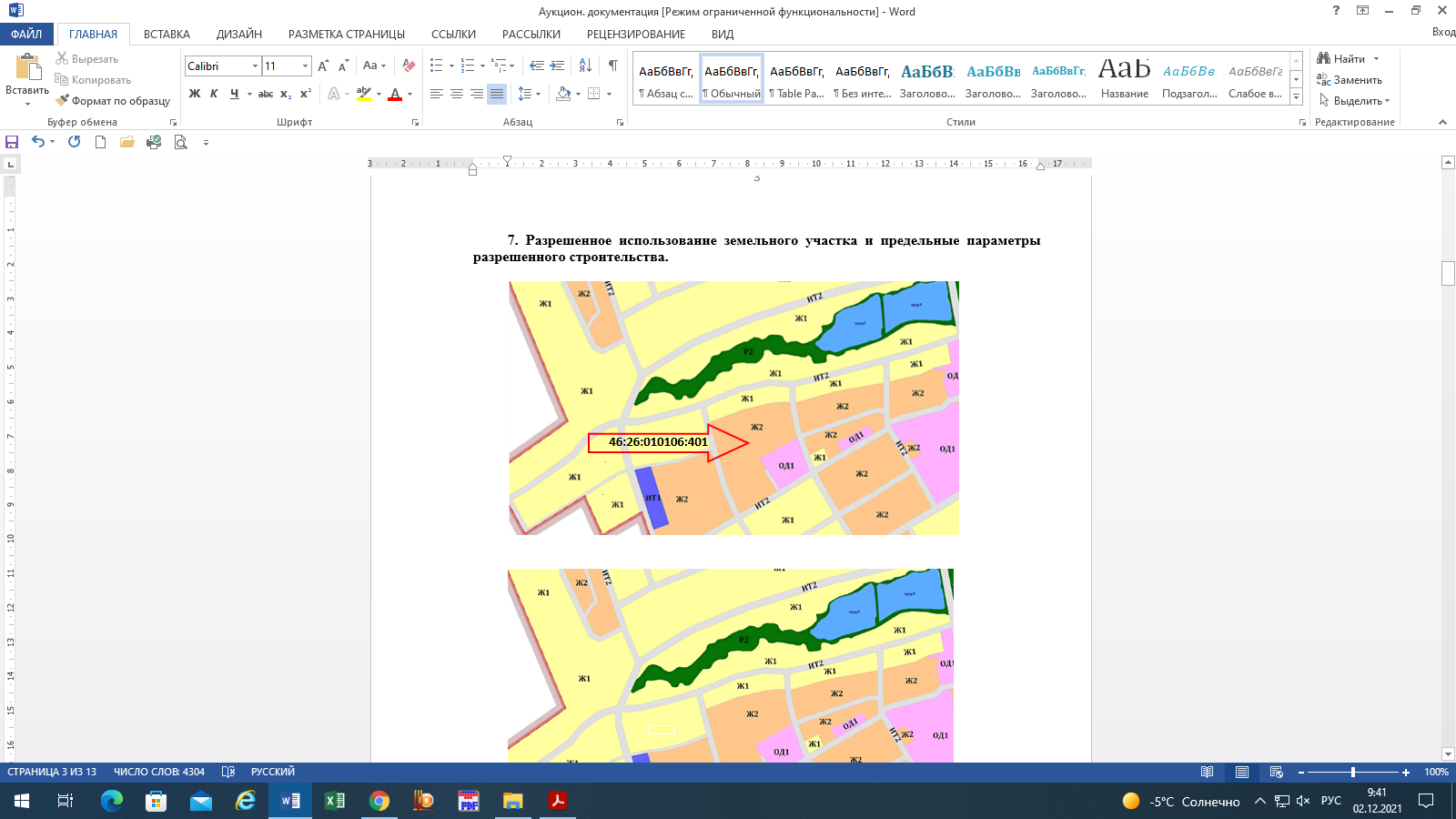 В соответствии с Правилами земельный участок    с    кадастровым    номером 46:26:010106:401 расположен в зоне среднеэтажной жилой застройки (Кодовое обозначение зоны – Ж2). Использование земельного участка для размещения многоквартирного жилого дома (жилых домов) средней и малой этажности соответствует основному виду разрешённого использования «Среднеэтажная жилая застройка» и условно разрешенному виду использования «Малоэтажная многоквартирная жилая застройка», предусмотренному Градостроительным регламентом для территориальной зоны Ж2.Предельные параметры разрешенного строительства, реконструкции объектов капитального строительства:  - минимальный размер земельного участка – не устанавливается; - максимальный размер земельного участка – 2000 квадратных метров;отступ от границы земельного участка со стороны улицы до линии регулирования застройки при новом строительстве составляет – 5 метров. В сложившейся застройке линию регулирования застройки допускается совмещать с границей земельного участка;минимальное расстояние от границ со смежными земельными участками до основного строения – 3 метра;минимальное расстояние от границ со смежными земельными участка до объектов вспомогательного использования (хозяйственное строение, гараж, баня, теплица, навес, беседка) – 1 метр при соблюдении требований технических регламентов;допускается блокирование хозяйственных строений при обоюдном согласии смежных землепользователей;максимальный процент застройки – 50%;максимальная высота от уровня земли основного строения: - до верха плоской кровли – не более 35 м.; - до конька скатной кровли – не более 39 м.;для всех вспомогательных строений высота от уровня земли: - до верха плоской кровли – не более 4 м.;  - до конька скатной кровли – не более 7 м.8. Условия использования земельного участка.Использование земельного участка необходимо осуществлять с учетом соблюдения требований санитарных, градостроительных, пожарных и других действующих норм, и правил.Работы по освоению земельного участка необходимо осуществлять с учетом обеспечения проходами, проездами к земельным участкам, находящимся в непосредственной близости.В силу части 17 статьи 39.8. Земельного кодекса РФ внесение изменений в заключенный по результатам аукциона или в случае признания аукциона несостоявшимся с лицами, указанными в пункте 13, 14 или 20 статьи 39.12 Земельного кодекса РФ, договор аренды земельного участка, в части изменения видов разрешенного использования такого земельного участка, не допускается.9. Технические условия подключения (технологического присоединения) объектов капитального строительства к сетям инженерно-технического обеспечения.Водоснабжение. Обслуживание объектов и сетей водоснабжения на   территории    п. Хомутовка Хомутовского района Курской области, где расположен земельный участок осуществляет МУП «Хомутовское ЖКХ», адрес: 307540, Курская область, п. Хомутовка, ул. Заводская д. 17. Техническая возможность подсоединения к сетям водоснабжения объекта капитального строительства на данной территории имеется.Для получения Технических условий на подключение (технологическое присоединение) заказчика к сетям водоснабжения, а также сведений о сроках и плате за подключение, о максимальной присоединяемой нагрузке для участка в возможных точках подключения к сетям водоснабжения, заказчик должен обратиться в МУП «Хомутовское ЖКХ» с заявкой на заключение договора о подключении объекта к сетям водоснабжения.Водоотведение. Обслуживание объектов и сетей водоотведения на   территории    п. Хомутовка Хомутовского района Курской области, где расположен земельный участок осуществляет МУП «Хомутовское ЖКХ», адрес: 307540, Курская область, п. Хомутовка, ул. Заводская д. 17. Техническая возможность подсоединения к сетям водоотведения объекта капитального строительства на данной территории имеется.Для получения Технических условий на подключение (технологическое присоединение) заказчика к сетям водоотведения, а также сведений о сроках и плате за подключение, о максимальной присоединяемой нагрузке для участка в возможных точках подключения к сетям водоотведения, заказчик должен обратиться в МУП «Хомутовское ЖКХ» с заявкой на заключение договора о подключении объекта к сетям водоотведения.Электроснабжение. Поселок Хомутовка, в котором находится земельный участок, расположен в зоне деятельности филиала ПАО «МРСК Центра» – «Курскэнерго», адрес Центра обслуживания потребителей Хомутовский РЭС: 307540, Курская обл.,                             п. Хомутовка, ул. Советская, д. 29.Для подключения объекта строительства к сетям филиала ПАО «МРСК Центра» – «Курскэнерго» арендатору земельного участка необходимо заключить договор об осуществлении технологического присоединения, согласно Правил технологического присоединения энергопринимающих устройств потребителей электрической энергии, объектов по производству электрической энергии, а также объектов электросетевого хозяйства, принадлежащих сетевым организациям и иным лицам, к электрическим сетям, утверждённых Постановлением Правительства РФ от 27.12.2004 г. № 861 (далее – Правила).Теплоснабжение. Обслуживание объектов и сетей теплоснабжения на   территории    п. Хомутовка Хомутовского района Курской области, где расположен земельный участок осуществляет МУП «Хомутовское ЖКХ», адрес: 307540, Курская область, п. Хомутовка, ул. Заводская д. 17. Техническая возможность подсоединения к сетям теплоснабжения объекта капитального строительства на данной территории имеется.Для получения Технических условий на подключение (технологическое присоединение) заказчика к сетям теплоснабжения, а также сведений о сроках и плате за подключение, о максимальной присоединяемой нагрузке для участка в возможных точках подключения к сетям теплоснабжения, заказчик должен обратиться в МУП «Хомутовское ЖКХ» с заявкой на заключение договора о подключении объекта к сетям теплоснабжения.Газоснабжение. Техническая возможность подключения объекта к сетям газоснабжения в поселке Хомутовка Хомутовского района имеется.Адрес и телефон Железногорского филиала АО «Газпром газораспределение Курск», принимающего запросы на выдачу технических условий на подключение объектов капитального строительства к сетям газораспределения и заявок на заключение договоров о подключении объектов капитального строительства к сетям газораспределения на территории Хомутовского района: 307170, Курская обл.,                             г. Железногорск, ул. Мира, 22, тел. 8 (47148) 4-73-70.Максимальная нагрузка подключения объекта определяется на основании расчёта планируемого максимального расхода природного газа объектом капитального строительства и не более предельной свободной мощности газораспределительной сети.Срок подключения объекта к сетям газораспределения: согласно договору о подключении.Плата за подключение устанавливается в соответствии с Постановлением Комитета по тарифам и ценам Курской области 16.11.2021 г. № 56 «Об установлении платы за технологическое присоединение газоиспользующего оборудования к газораспределительным сетям АО «Газпром газораспределение Курск» на 2022 год».Дополнительные сведения о технических условиях подключения (технологического присоединения) объекта капитального строительства к сетям инженерно-технического обеспечения можно получить у Организатора аукциона, контактное лицо: Лобов Борис Петрович, телефон +7 (47137) 2-12-43.10. Порядок подачи заявок на участие в аукционе.Для участия в аукционе заявитель, либо его представитель представляет Специализированной организации в срок, установленный в извещении о проведении аукциона: - заявку по утверждённой Организатором аукциона форме (Приложение № 1 к документации); заявители – физические лица представляют вместе с заявкой согласие на обработку персональных данных (Приложение № 2 к документации); - платежный документ с отметкой банка плательщика об исполнении, подтверждающий перечисление заявителем установленного в извещении о проведении торгов задатка; - копии документов, удостоверяющих личность заявителя (для граждан); - надлежащим образом, заверенный перевод на русский язык документов о государственной регистрации юридического лица в соответствии с законодательством иностранного государства в случае, если заявителем является иностранное юридическое лицо.Заявка подаётся в двух экземплярах, один из которых остается у Специализированной организации, другой – у заявителя.Один заявитель вправе подать только одну заявку на участие в аукционе.На одном экземпляре заявки Специализированной организацией делается отметка о принятии заявки с указанием номера, даты и времени подачи документов. Экземпляр заявки с отметкой возвращается заявителю.Заявка, поступившая по истечении срока ее приема, вместе с документами возвращается в день ее поступления заявителю или его уполномоченному представителю. На заявке делается отметка об отказе в принятии документов с указанием причины отказа.Заявитель имеет право отозвать принятую Специализированной организацией заявку до дня окончания срока приема заявок, уведомив об этом в письменной форме Специализированную организацию. Организатор аукциона обязан возвратить заявителю внесенный им задаток в течение 3 дней со дня поступления уведомления об отзыве заявки. В случае отзыва заявки заявителем позднее дня окончания срока приема заявок задаток возвращается в порядке, установленном для участников аукциона.Приём документов прекращается не ранее чем за пять дней до дня проведения аукциона.11. Организатор аукциона может принять решение об отказе в проведении аукциона в случае выявления обстоятельств, предусмотренных пунктом 8 статьи 39.11. Земельного кодекса РФ. Извещение об отказе в проведении аукциона размещается на официальном сайте Специализированной организацией в течение трех дней со дня принятия Организатором аукциона решения об отказе в проведении аукциона.12. Ознакомиться с документацией об аукционе, получить форму заявки, проект договора аренды, иные документы и сведения можно по адресу: г. Курск, ул. Никитская, д. 1-в, офис 208, ООО СО «Тендер-Инфо», контактный телефон +7 (4712) 73-47-70.Осмотр участка на местности осуществляется по средам с 14.00 до 17.00 мин. по предварительной договоренности. Проезд для осмотра земельного участка на местности осуществляется на транспорте заявителя. Контактное лицо: Лобов Борис Петрович, телефон +7 (47137) 2-12-43.13. Победителем аукциона признается участник, предложивший наиболее высокую цену годовой арендной платы за земельный участок. Подведение итогов аукциона состоится в день проведения аукциона в месте его проведения.14. Договор аренды земельного участка заключаются между Организатором аукциона – Администрацией поселка Хомутовка Хомутовского района Курской области – и победителем аукциона в установленном законодательством порядке в срок не ранее 10 (десяти) дней со дня размещения информации о результатах аукциона на официальном сайте торгов в сети «Интернет» и не позднее 30 (тридцати) дней со дня направления Организатором аукциона проекта договора аренды земельного участка победителю, либо иному лицу в соответствии с ч. 19.2., 19.3. и 21.1. настоящей документации, для подписи.15. Документация об аукционе, содержащая форму заявки, проект договора аренды земельного участка доступна бесплатно для ознакомления и скачивания на официальном сайте Российской Федерации в сети «Интернет» для размещения информации о проведении торгов http://www.torgi.gov.ru/ и официальном сайте Администрации поселка Хомутовка http://admhomutovka.ru.16. Порядок внесения задатка и его возврата.16.1. Задаток вносится Заявителем в доказательство заключения договора аренды земельного участка и в обеспечение его исполнения в случае, если Заявитель будет признан победителем аукциона, либо лицом, с которым согласно условиям аукционной документации должен быть заключен договор аренды земельного участка. Задаток Заявителя, заключившего с Организатором аукциона договор аренды земельного участка по результатам аукциона, засчитывается в счет арендной платы за земельный участок.16.2. Оплата задатка осуществляется в безналичном порядке путем перечисления денежных средств на основании Извещения о проведении аукциона, являющегося публичной офертой для заключения договора о задатке в соответствии со статьей 437 Гражданского кодекса РФ.16.3. Допускается перечисление суммы задатка третьими лицами. В этом случае обязательно указание плательщиком суммы задатка в платежном поручении имени (наименования) заявителя, за которого вносится задаток.16.4. Документом, подтверждающим поступление задатка на счет Организатора аукциона, является выписка со счета. После окончания срока подачи заявок Организатор аукциона представляет выписку по своему счету с данными о поступивших задатках в Комиссию, наделенную Организатором аукциона полномочиями для рассмотрения заявок (далее – Комиссия). В случае не поступления в установленный срок суммы задатка на счет Организатора аукциона, обязательства заявителя по внесению задатка считаются неисполненными, заявитель к участию в аукционе не допускается.16.5. Заявитель не вправе распоряжаться денежными средствами, поступившими на счет Организатора аукциона в качестве задатка. Организатор аукциона не вправе распоряжаться денежными средствами, поступившими в качестве задатка. На денежные средства, перечисленные в качестве задатка, проценты не начисляются.16.6. Возврат денежных средств осуществляется на счет, указанный заявителем в заявке на участие в аукционе. Заявитель обязан незамедлительно информировать Организатора аукциона об изменении своих реквизитов. Организатор аукциона не отвечает за нарушение сроков возврата задатка в случае, если заявитель своевременно не информировал ее об изменении своих реквизитов.16.7. Случаи возврата задатка заявителям (участникам аукциона).16.7.1. В случае, если Заявителю было отказано в принятии заявки на участие в аукционе – задаток возвращается ему в течение 3 (трех) рабочих дней с даты отказа в принятии заявки, проставленной Специализированной организацией на описи представленных заявителем документов.16.7.2. В случае, если Заявитель по итогам рассмотрения заявок не допущен к участию в аукционе – задаток возвращается ему в течение 3 (трех) рабочих дней со дня подписания протокола о признании заявителей участниками аукциона.16.7.3. В случае если Заявитель не признан победителем аукциона – задаток возвращается ему в течение 3 (трех) рабочих дней со дня подведения итогов аукциона.16.7.4. В случае отзыва Заявителем в установленном порядке заявки на участие в аукционе до даты окончания приема заявок – задаток возвращается ему в течение 3 (трех) рабочих дней с даты получения Специализированной организацией письменного уведомления претендента об отзыве заявки. Если заявка отозвана Заявителем позднее даты окончания приема заявок – задаток возвращается в порядке, установленном для участников аукциона.16.7.5. В случае если Заявитель, оплативший задаток, но не представивший Специализированной организации заявку на участие в аукционе в установленном порядке, не явился до даты проведения аукциона – задаток возвращается ему в порядке, установленном для участников аукциона.16.7.6. В случае если Заявитель, представивший заявку и признанный участником аукциона, не явился на аукцион в назначенное время – задаток возвращается ему в порядке, установленном для участников аукциона (пункт 16.7.3.).16.7.7. В случае признания аукциона несостоявшимся по причине неявки участников на аукцион (если были допущены два и более участников), либо если ни один из участников торгов после троекратного объявления начального размера арендной платы не поднял билет – задаток возвращается участникам аукциона в течение 3 (трех) рабочих дней с даты признания аукциона несостоявшимся.16.7.8. В случае переноса срока проведения аукциона – задаток возвращается заявителям или участникам в течение 3 (трех) рабочих дней с даты опубликования информационного сообщения о переносе срока проведения аукциона. Если заявитель (участник) желает принять участие в аукционе, перенесенном на новый срок, он письменно уведомляет Специализированную организацию и задаток остается на расчетном счете Организатора аукциона до подведения итогов аукциона.16.7.9. В случае отказа в проведении аукциона (отмены аукциона) Организатором аукциона – задаток возвращается заявителям или участникам в течение 3 (трёх) рабочих дней с даты опубликования информационного сообщения об отказе в проведении аукциона (отмене аукциона).16.8. Основания для невозврата задатка участнику аукциона.16.8.1. Задаток, внесенный победителем или единственным участником аукциона, с которым заключается договор аренды земельного участка, засчитывается в счет арендной платы за него.16.8.2. Задаток, внесенный победителем или единственным участником аукциона, не заключившим договор аренды земельного участка по истечении 30 дней со дня направления ему Организатором аукциона проекта указанного договора вследствие уклонения от его заключения, не возвращается и переходят в собственность Организатора аукциона.17. Порядок рассмотрения заявок.17.1. В день определения участников аукциона, установленный в Извещении о проведении аукциона, Комиссия рассматривает заявки и документы заявителей, устанавливает факт поступления от заявителей задатков на основании выписки (выписок) с соответствующего счета.Заявитель не допускается к участию в аукционе по следующим основаниям:1) непредставление необходимых для участия в аукционе документов, в соответствии с извещением о проведении аукциона, или представление недостоверных сведений;2) непоступление задатка на дату рассмотрения заявок на участие в аукционе;3) подача заявки на участие в аукционе лицом, которое в соответствии с Земельным кодексом и другими федеральными законами не имеет права быть участником данного аукциона и приобрести земельный участок в аренду;4) наличие сведений о заявителе в реестре недобросовестных участников аукциона.17.2. Специализированная организация ведет протокол рассмотрения заявок на участие в аукционе, который должен содержать сведения о заявителях, допущенных к участию в аукционе и признанных участниками аукциона, датах подачи заявок, внесенных задатках, а также сведения о заявителях, не допущенных к участию в аукционе, с указанием причин отказа в допуске к участию в нем. Заявитель, признанный участником аукциона, становится участником аукциона с даты подписания Комиссией и Специализированной организацией протокола рассмотрения заявок. Протокол рассмотрения заявок на участие в аукционе подписывается присутствующими членами Комиссии, Специализированной организацией и Организатором аукциона не позднее чем в течение одного дня со дня их рассмотрения и размещается на официальном сайте не позднее чем на следующий день после дня подписания протокола.17.3. Заявителям, признанным участниками аукциона, и заявителям, не допущенным к участию в аукционе, Специализированная организация направляет уведомления о принятых в отношении них решениях не позднее дня, следующего после дня подписания протокола рассмотрения заявок на участие в аукционе.18. Порядок проведения аукциона.18.1. Аукцион проводится в месте и по времени, указанным в Извещении о проведении аукциона.18.2. Аукцион, открытый по форме подачи предложений о размере арендной платы, проводится в следующем порядке:а) аукцион ведёт аукционист в присутствии Комиссии;б) аукцион начинается с оглашения аукционистом наименования, основных характеристик и начального размера арендной платы, «шага аукциона» и порядка проведения аукциона.«Шаг аукциона» устанавливается в пределах 3 процентов начального размера арендной платы и не изменяется в течение всего аукциона;в) участникам аукциона выдаются пронумерованные билеты, которые они поднимают после оглашения аукционистом начального размера арендной платы и каждого очередного размера арендной платы в случае, если готовы заключить договор аренды в соответствии с этим размером арендной платы;г) каждый последующий размер арендной платы аукционист назначает путем увеличения текущего размера арендной платы на «шаг аукциона». После объявления очередного размера арендной платы аукционист называет номер билета участника аукциона, который первым поднял билет, и указывает на этого участника аукциона. Затем аукционист объявляет следующий размер арендной платы в соответствии с «шагом аукциона»;д) при отсутствии участников аукциона, готовых заключить договор аренды в соответствии с названным аукционистом размером арендной платы, аукционист повторяет этот размер арендной платы 3 раза.Если после троекратного объявления размера арендной платы ни один из участников аукциона не поднял билет, аукцион завершается. Победителем аукциона признается тот участник аукциона, номер билета которого был назван аукционистом последним;е) по завершении аукциона аукционист объявляет о продаже права на заключение договора аренды земельного участка, называет размер арендной платы и номер билета победителя аукциона.18.3. Победителем аукциона признаётся участник аукциона, предложивший наибольший размер годовой арендной платы за земельный участок.19. Признание аукциона несостоявшимся.19.1. Аукцион признается несостоявшимся в случае, если:1) на основании результатов рассмотрения заявок на участие в аукционе принято решение об отказе в допуске к участию в аукционе всех заявителей или о допуске к участию в аукционе и признании участником аукциона только одного заявителя;2) в аукционе участвовал только один участник;3) при проведении аукциона не присутствовал ни один из участников аукциона;4) после троекратного объявления предложения о начальной цене предмета аукциона не поступило ни одного предложения о цене предмета аукциона, которое предусматривало бы более высокую цену предмета аукциона;5) победитель или единственных участник аукциона уклонился от подписания протокола о результатах аукциона, заключения договора аренды земельного участка.19.2. В случае, если аукцион признан несостоявшимся и только один заявитель признан участником аукциона, Организатор аукциона в течение десяти дней со дня подписания протокола рассмотрения заявок на участие в аукционе, направляет заявителю три экземпляра подписанного проекта договора аренды земельного участка. При этом размер ежегодной арендной платы по договору аренды земельного участка определяется в размере, равном начальному размеру годовой арендной платы, установленному в настоящей документации.19.3. В случае, если по окончании срока подачи заявок на участие в аукционе подана только одна заявка на участие в аукционе или не подано ни одной заявки на участие в аукционе, аукцион признаётся несостоявшимся. Если единственная заявка на участие в аукционе и заявитель, подавший указанную заявку, соответствуют всем требованиям и указанным в извещении о проведении аукциона условиям аукциона, Организатор аукциона в течение десяти дней со дня рассмотрения указанной заявки обязан направить заявителю три экземпляра подписанного проекта договора аренды земельного участка. При этом размер ежегодной арендной платы по договору аренды земельного участка определяется в размере, равном начальному размеру годовой арендной платы, установленному в настоящей документации.20. Оформление результатов аукциона.20.1. Результаты аукциона оформляются протоколом, который подписывается всеми присутствующими членами Комиссии, Специализированной организацией, победителем аукциона и утверждается Организатором аукциона.Протокол о результатах аукциона составляется в трёх экземплярах, один из которых передается победителю аукциона, второй – Специализированной организации, а третий остается у Организатора аукциона.В протоколе также указываются:сведения о месте, дате и времени проведения аукциона;предмет аукциона, в том числе сведения о местоположении и площади земельного участка;3) сведения об участниках аукциона, о начальной цене предмета аукциона, последнем и предпоследнем предложениях о цене предмета аукциона;4) фамилия, имя и (при наличии) отчество, место жительства (для гражданина) победителя аукциона и иного участника аукциона, который сделал предпоследнее предложение о цене предмета аукциона;5) сведения о последнем предложении о цене предмета аукциона (размер ежегодной арендной платы).20.2. Протокол о результатах аукциона размещается на официальном сайте торгов в течение одного рабочего дня со дня подписания данного протокола.20.3. Победителем аукциона признаётся участник аукциона, предложивший наибольший размер ежегодной арендной платы за земельный участок.21. Заключение договора аренды по результатам аукциона.21.1. Организатор аукциона направляет победителю аукциона или единственному принявшему участие в аукционе его участнику три экземпляра подписанного проекта договора аренды земельного участка в десятидневный срок со дня составления протокола о результатах аукциона. При этом размер ежегодной арендной платы по договору аренды земельного участка определяется в размере, предложенном победителем аукциона, или в случае заключения указанного договора с единственным принявшим участие в аукционе его участником устанавливается в размере, равном начальной цене предмета аукциона.Проект договора аренды земельного участка представлен в Приложении № 3 к документации.21.2. Не допускается заключение договора по результатам аукциона или в случае, если аукцион признан не состоявшимся по основаниям, указанным в пунктах 19.2. – 19.3. документации, ранее чем через десять дней со дня размещения информации о результатах аукциона на официальном сайте торгов в сети «Интернет».21.3. Организатор аукциона вправе объявить о проведении повторного аукциона в случае, если аукцион был признан несостоявшимся и лицо, подавшее единственную заявку на участие в аукционе, заявитель, признанный единственным участником аукциона, или единственный принявший участие в аукционе его участник в течение тридцати дней со дня направления им проекта договора аренды земельного участка не подписали и не представили Организатору аукциона указанный договор аренды земельного участка. При этом условия повторного аукциона могут быть изменены.21.4. Если договор аренды земельного участка в течение тридцати дней со дня направления победителю аукциона проекта указанного договора не был им подписан и представлен Организатору аукциона, Организатор аукциона предлагает заключить указанный договор иному участнику аукциона, который сделал предпоследнее предложение о цене предмета аукциона, по цене, предложенной победителем аукциона.21.5. В случае, если в течение тридцати дней со дня направления участнику аукциона, который сделал предпоследнее предложение о цене предмета аукциона, проекта договора аренды земельного участка этот участник не представил Организатору аукциона подписанные им договоры, Организатор аукциона вправе объявить о проведении повторного аукциона или распорядиться земельным участком иным образом в соответствии с действующим законодательством.22. Реестр недобросовестных участников аукционов.22.1. Сведения о победителях аукционов, уклонившихся от заключения договора аренды земельного участка, являющегося предметов аукциона, и об иных лицах, с которыми указанные договоры заключаются в соответствии с пунктами 19.2. – 19.3. или 21.1 настоящей документации и которые уклонились от их заключения, включаются в реестр недобросовестных участников аукциона.22.2. Ведение реестра недобросовестных участников аукциона осуществляется уполномоченным Правительством Российской Федерации федеральным органом исполнительной власти.22.3. В случае, если победитель аукциона или иное лицо, с которым договор аренды земельного участка заключается в соответствии с пунктом 19.2. – 19.3. или 21.1 настоящей документации, в течение тридцати дней со дня направления им Организатором аукциона проекта указанного договора не подписали и не представили Организатору аукциона указанные договоры, Организатор аукциона в течение пяти рабочих дней со дня истечения этого срока направляет сведения о таком лице, предусмотренные частью 29 статьи 39.12. Земельного кодекса РФ, в уполномоченный Правительством Российской Федерации федеральный орган исполнительной власти для включения их в реестр недобросовестных участников аукциона.22.4. Порядок ведения реестра недобросовестных участников аукциона, в том числе требования к технологическим, программным, лингвистическим и организационным средствам обеспечения ведения данного реестра, устанавливается уполномоченным Правительством Российской Федерации федеральным органом исполнительной власти.